Печатное средство массовой информации«Бахтайский ВЕСТНИК»28 апреля 2023 года выпуск № 7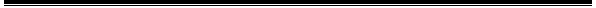 В апреле 2023 года внесены изменения и дополнения в Устав муниципального образования «Бахтай», принятые решением Думы от 03.04.2023 года № 3/4-дмо «О внесении изменений и дополнений в Устав муниципального образования «Бахтай»»:Решение Думы № 3/4-дмо от 03.04.2023 г. «О внесении изменений и дополнений в Устав муниципального образования «Бахтай» Также в апреле 2023 года в муниципальном образовании «Бахтай» приняты следующие нормативно-правовые акты:Решение Думы  № 4/4-дмо от 27.04.2023 г.  «Об исполнении  бюджета муниципального образования «Бахтай» на 2022 год»»;Решение Думы  № 5/4-дмо  от 27.04.2023 г. «О внесении изменений в решение Думы  муниципального образования «Бахтай» от 27.12.2022 г. №32/4-дмо «О бюджете муниципального образования «Бахтай»  на 2023 год и плановый период 2024- 2025 годов»;Постановление № 22  от 03.04.2023 г. «О проведении месячника по санитарной очистке территорий  населенных пунктов муниципального  образования «Бахтай»;Постановление № 23  от 13.04.2023 г. «О внесении дополнительных адресных сведений в государственный адресный реестр»;Постановление № 24 от  24.04.2023 г. «Об утверждении административного регламента предоставления муниципальной услуги по даче письменных разъяснений налогоплательщикам по вопросам применения нормативных правовых актов муниципального образования «Бахтай» о местных налогах и сборах»; Постановление № 25 от 24.04.2023 г. «Об утверждении порядка осуществления администрацией  муниципального образования «Бахтай» казначейского сопровождения целевых средств»;Постановление № 26 от 27.04.2023 г. «Об установлении особого противопожарногорежима на территории муниципального образования «Бахтай» в 2023 году». Учредитель печатного средства массовой информации «Бахтайский вестник» - Дума МО «Бахтай»Главный редактор – глава муниципального образования «Бахтай» Бальбурова Валентина Петровна Тираж – 50 экземпляровРаспространяется бесплатно.Адрес редакции – с. Бахтай, ул. Ербанова, 21Номер подписан в печать  28.04.2023 года03.04.2023 г. № 3/4- ДМОРОССИЙСКАЯ ФЕДЕРАЦИЯИРКУТСКАЯ ОБЛАСТЬАЛАРСКИЙ МУНИЦИПАЛЬНЫЙ РАЙОНМУНИЦИПАЛЬНОЕ ОБРАЗОВАНИЕ «БАХТАЙ»ДУМАРЕШЕНИЕО ВНЕСЕНИИ ИЗМЕНЕНИЙ И ДОПОЛНЕНИЙ В УСТАВ МУНИЦИПАЛЬНОГО ОБРАЗОВАНИЯ «БАХТАЙ»В соответствии со ст. 7, 35, 44 Федерального закона от 06.10.2003 № 131-ФЗ «Об общих принципах организации местного самоуправления в Российской Федерации», п.11. ч.1 ст.8 Федерального закона от 26.02.1997 №31-ФЗ «О мобилизационной подготовке и мобилизации в Российской Федерации», Федеральным законом от 06.02.2023 № 12-ФЗ «О внесении изменений в Федеральный закон «Об общих принципах организации публичной власти в субъектах Российской Федерации» и отдельные законодательные акты Российской Федерации», Дума муниципального  образования «Бахтай»РЕШИЛА:1. Внести в Устав муниципального образования «Бахтай» следующие изменения:1.1. в абзаце 3 части 3 статьи 10 слова «Избирательная комиссия Поселения» заменить словами «избирательная комиссия, организующая подготовку и проведение местного референдума»;1.2. абзац 2 части 4 статьи 10 изложить в следующей редакции:«Дума Поселения не позднее чем через 5 дней со дня выдвижения указанной совместной инициативы по проведению местного референдума уведомляет об этой инициативе Губернатора Иркутской области, Законодательное Собрание Иркутской области, Избирательную комиссию Иркутской области.»;1.3. Абзац 2 части 6 статьи 11 «избирательной комиссией Поселения» заменить словами «избирательной комиссией, организующей подготовку и проведение муниципальных выборов»;1.4. Пункт 2 статьи 15.1. изложить в следующей редакции:«2) Староста сельского населенного пункта назначается Думой Поселения, на срок 5 лет по представлению схода граждан сельского населенного пункта из числа граждан Российской Федерации, проживающих на территории данного сельского населенного пункта и обладающих активным избирательным правом, либо граждан Российской Федерации, достигших на день представления сходом граждан 18 лет и имеющих в собственности жилое помещение, расположенное на территории данного сельского населенного пункта.»1.5. Пункт 3 статьи 15.1. изложить в следующей редакции:«3) Староста сельского населенного пункта не является лицом, замещающим государственную должность, должность государственной гражданской службы, муниципальную должность, за исключением муниципальной должности депутата представительного органа муниципального образования, осуществляющего свои полномочия на непостоянной основе, или должность муниципальной службы, не может состоять в трудовых отношениях и иных непосредственно связанных с ними отношениях с органами местного самоуправления.»1.6. Абзац 2 пункта 4 статьи 15.1. изложить в следующей редакции:«- замещающее государственную должность, должность государственной гражданской службы, муниципальную должность, за исключением муниципальной должности депутата представительного органа муниципального образования, осуществляющего свои полномочия на непостоянной основе, или должность муниципальной службы;»;1.7. пп.«д» пункта 2 части 2 статьи 31 исключить;1.8. Часть 5 статьи 32 изложить в следующей редакции:«5. Первое заседание вновь избранной Думы Поселения созывается Главой Поселения не позднее 30 дней со дня избрания Думы Поселения в правомочном составе.Первое заседание вновь избранной Думы Поселения открывает старейший по возрасту депутат.»;1.9.  Часть 2 статьи 37 дополнить пунктом 10.1:10.1) решения Думы Поселения в случае отсутствия депутата без уважительных причин на всех заседаниях Думы Поселения в течение шести месяцев подряд.1.10. часть 4 статьи 38 дополнить пунктом 15.1 следующего содержания:«15.1) осуществление полномочий в части мобилизационной подготовки и мобилизации в соответствии со статьёй 8 Федерального закона «О мобилизационной подготовке и мобилизации в Российской Федерации от 26.02.1997 № 31-ФЗ»;1.11. в п. 16 части 4 статьи 38 слова «Избирательной комиссии Поселения» исключить;1.12. статью 43 признать утратившей силу;1.13. Часть 2.3. статьи 43.1. признать утратившей силу;1.14. статью 50 признать утратившей силу:1.15. Статью 53 изложить в следующей редакции:«1. Должность муниципальной службы - должность в органе местного самоуправления, которая образуется в соответствии с Уставом муниципального образования, с установленным кругом обязанностей по обеспечению исполнения полномочий органа местного самоуправления или лица, замещающего муниципальную должность.2. Должности муниципальной службы устанавливаются муниципальными правовыми актами в соответствии с реестром должностей муниципальной службы в Иркутской области, утверждаемом законом области.3. Должности муниципальной службы в зависимости от характера выполняемых функций подразделяются на следующие группы:- высшие должности муниципальной службы;- главные должности муниципальной службы;- ведущие должности муниципальной службы;- старшие должности муниципальной службы;- младшие должности муниципальной службы.4. Лица, исполняющие обязанности по техническому обеспечению деятельности органов местного самоуправления не замещают должности муниципальной службы и не являются муниципальными служащими.»2. В порядке, установленном Федеральным законом от 21.07.2005 № 97-ФЗ «О государственной регистрации Уставов муниципальных образований», предоставить муниципальный правовой акт о внесении изменении в Устав муниципального образования «Бахтай» на государственную регистрацию в Управление Министерства юстиции Российской Федерации по Иркутской области в течение 15 дней.3. Главе муниципального образования «Бахтай» опубликовать муниципальный правовой акт муниципального образования «Бахтай» после государственной регистрации в течение 7 дней и направить в Управление Министерства юстиции Российской Федерации по Иркутской области сведения об источнике и о дате официального опубликования муниципального правового акта муниципального образования «Бахтай» для включения указанных сведений в государственный реестр уставов муниципальных образований Иркутской области в 10-дневный срок.4. Настоящее решение вступает в силу после государственной регистрации и опубликования в периодическом печатном средстве массовой информации «Бахтайский вестник».Председатель Думы,Глава муниципального образования «Бахтай»                                          В.П. Бальбурова